BOWLING EVENT 2018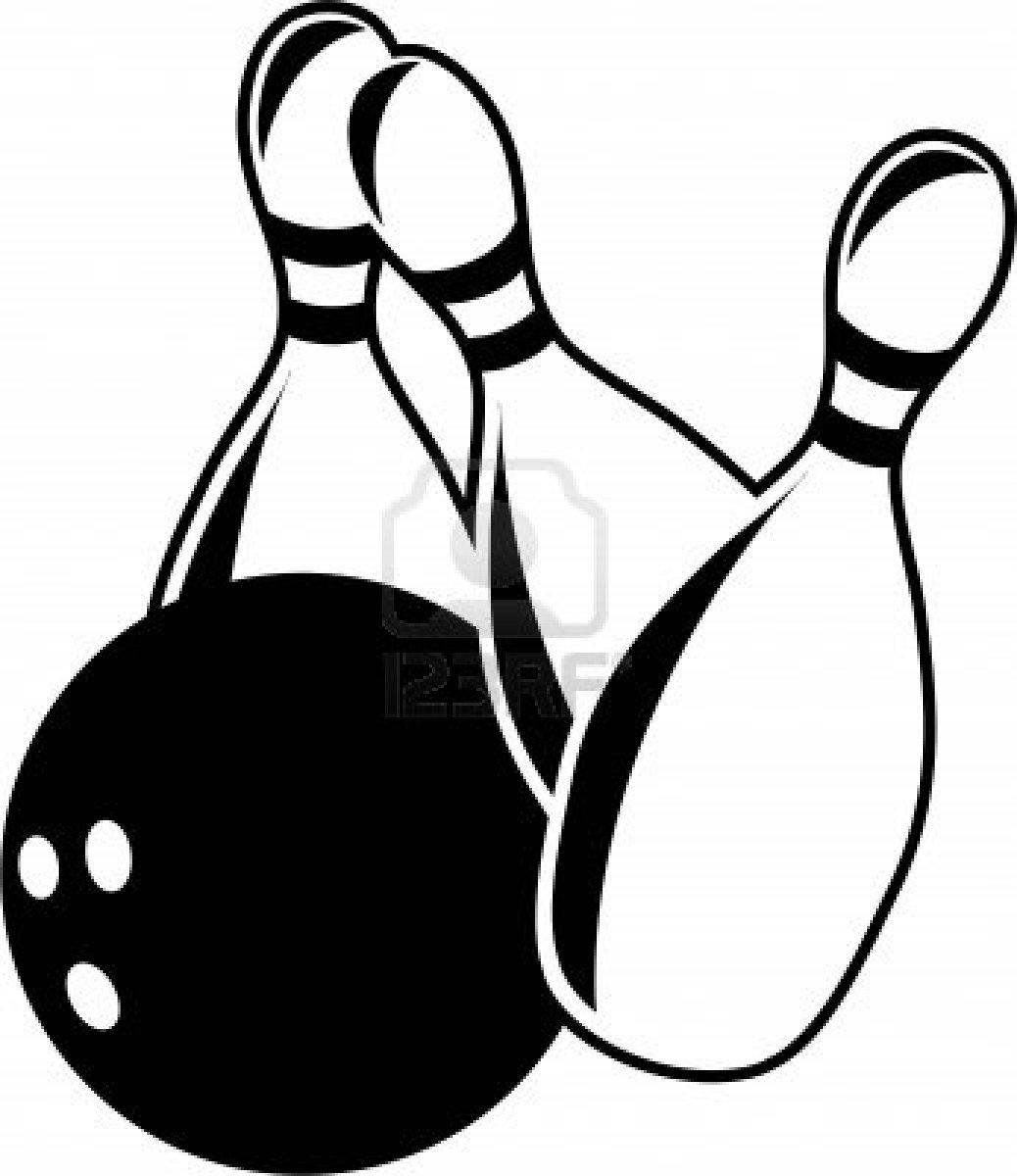 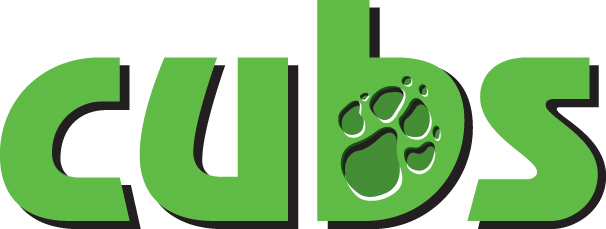 Name of Group __________________Details of cubs and meals:	Choose:	burger / cheese burger / veggie fingers = £9.99or fish fingers / chicken nuggets = £10.49chips and unlimited squash is included in both deals.Please e mail Carl the completed form ahead of the evening.If there are any amends please confirm these to the reception desk on arrival to make sure cubs are correctly booked in, lanes allocated and meals ordered.Please check the lane number is correct and add score after first game and then hand form to Carl (1st Swindon Cubs Drake Pack) as soon as possible.There are trophies for the top 3 highest average scores and top 3 highest individual scores so make sure sheets are completed and handed in quickly.Cubs namesMeal choice        (see above)Lane numberScore (after first game)